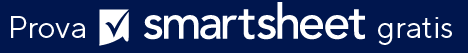 CHECKLIST PER LA CONTINUITÀ OPERATIVA ISO 27001 
DICHIARAZIONE DI NON RESPONSABILITÀQualsiasi articolo, modello o informazione sono forniti da Smartsheet sul sito web solo come riferimento. Pur adoperandoci a mantenere le informazioni aggiornate e corrette, non offriamo alcuna garanzia o dichiarazione di alcun tipo, esplicita o implicita, relativamente alla completezza, l’accuratezza, l’affidabilità, l’idoneità o la disponibilità rispetto al sito web o le informazioni, gli articoli, i modelli o della relativa grafica contenuti nel sito. Qualsiasi affidamento si faccia su tali informazioni, è pertanto strettamente a proprio rischio.Questo modello è fornito solo come esempio. Questo modello non è in alcun modo concepito come consiglio legale o di conformità. Gli utenti del modello devono individuare tra le varie informazioni quelle necessarie e adeguate ai propri obiettivi.SEZIONE/
CATEGORIAREQUISITIVALUTAZIONECONFORME?OSSERVAZIONI5. Politiche di sicurezza delle informazioni5. Politiche di sicurezza delle informazioni5.1Sono state definite politiche della sicurezza?5.2Tutte le politiche sono state approvate dai vertici dirigenziali?5.3La conformità è documentata?6. Organizzazione della sicurezza delle informazioni6. Organizzazione della sicurezza delle informazioni6.1I ruoli e le responsabilità sono stati definiti?6.2Le mansioni sono state correttamente assegnate a persone diverse?6.3È stato contattato l'ente / l'autorità che deve effettuare la verifica della conformità?6.4Sono stati contattati i gruppi di interesse speciali che si occupano di conformità?6.5La sicurezza delle informazioni nella gestione dei progetti è documentata?6.6È stata definita una politica per il lavoro a distanza?7. Sicurezza nelle risorse umane7. Sicurezza nelle risorse umane7.1È stata definita una politica per la valutazione dei dipendenti prima dell'assunzione?7.2È stata definita una politica HR per i termini e le condizioni di impiego?7.3È stata definita una politica che stabilisca le responsabilità a livello dirigenziale?7.4È stata definita una politica per la sensibilizzazione e la formazione in materia di sicurezza delle informazioni?7.5È stata definita una politica per i procedimenti disciplinari in materia di sicurezza delle informazioni?7.6È stata definita una politica in materia di sicurezza delle informazioni in caso di cessazione o di modifica del rapporto di lavoro?8. Gestione degli asset8. Gestione degli asset8.1Elenco completo degli asset inventariati?8.2Elenco completo della proprietà degli asset?8.3È stata definita una politica per "l'uso accettabile" degli asset?8.4È stata definita una politica per il reso degli asset?8.5È stata definita una politica per la classificazione delle informazioni?8.6È stata definita una politica per l'etichettatura delle informazioni?8.7È stata definita una politica per la gestione degli asset?8.8È stata definita una politica per la gestione dei supporti multimediali rimovibili?8.9È stata definita una politica per lo smaltimento dei supporti multimediali?8.10È stata definita una politica per il trasferimento dei supporti multimediali fisici?9. Controllo degli accessi9. Controllo degli accessi9.1È stata definita una politica per il controllo degli accessi?9.2È stata definita una politica per l'accesso alle reti e ai servizi di rete?9.3È stata definita un politica per la registrazione e l'annullamento della registrazione degli asset degli utenti?9.4È stata definita una politica per il provisioning degli accessi degli utenti?9.5È stata definita una politica per la gestione dei diritti di accesso con privilegi?9.6È stata definita una politica per la gestione delle informazioni di autenticazione segrete degli utenti?9.7È stata definita una politica per la revisione dei diritti di accesso degli utenti?9.8È stata definita una politica per la rimozione o l'adeguamento dei diritti di accesso?9.9È stata definita una politica per l'utilizzo delle informazioni di autenticazione segrete?9.10È stata definita una politica per le limitazioni di accesso alle informazioni?9.11È stata definita una politica per le procedure di log-in sicuro?9.12È stata definita una politica per i sistemi di gestione delle password?9.13È stata definita una politica per l'utilizzo di programmi di utility con privilegi?9.14È stata definita una politica per il controllo degli accessi al codice sorgente del programma?10. Crittografia10. Crittografia10.1È stata definita una politica per l'utilizzo dei controlli di crittografia?10.2È stata definita una politica per la gestione delle chiavi?11. Sicurezza fisica e ambientale11. Sicurezza fisica e ambientale11.1È stata definita una politica per la sicurezza fisica perimetrale?11.2È stata definita una politica per i controlli degli ingressi fisici?11.3È stata definita una politica per la messa in sicurezza degli uffici, delle sale e delle infrastrutture?11.4È stata definita una politica per la protezione dalle minacce esterne e ambientali?11.5È stata definita una politica per accedere alle aree protette?11.6È stata definita una politica per le aree di consegna e carico?11.7È stata definita una politica per la protezione delle apparecchiature e per la loro ubicazione in luoghi sicuri?11.8È stata definita una politica per i servizi di supporto?11.9È stata definita una politica per la sicurezza dei cablaggi?11.10È stata definita una politica per la manutenzione delle apparecchiature?11.11È stata definita una politica per l'eliminazione degli asset?11.12È stata definita una politica per la sicurezza delle apparecchiature e degli asset off-premises?11.13È stata definita una politica per lo smaltimento sicuro o il riutilizzo delle apparecchiature?11.14È stata definita una politica per le apparecchiature degli utenti non presidiate?11.15È stata definita una politica "clear desk" e "clear screen"?12. Sicurezza delle operazioni12. Sicurezza delle operazioni12.1È stata definita una politica per le procedure operative documentate?12.2È stata definita una politica per la gestione delle modifiche?12.3È stata definita una politica per la gestione della capacità?12.4È stata definita una politica per la separazione tra ambiente di sviluppo, di test e operativo?12.5È stata definita una politica per i controlli antimalware?12.6È stata definita una politica per il backup dei sistemi?12.7È stata definita una politica per il backup delle informazioni?12.8È stata definita una politica per la registrazione degli eventi?12.9È stata definita una politica per la protezione delle informazioni dei registri?12.10È stata definita una politica per i registri amministrativi e operativi?12.11È stata definita una politica per la sincronizzazione dell'orologio di sistema?12.12È stata definita una politica per l'installazione di software nei sistemi operativi?12.13È stata definita una politica per la gestione delle vulnerabilità tecniche?12.14È stata definita una politica per le restrizioni all'installazione di software?12.15È stata definita una politica per il controllo degli audit dei sistemi informativi?13. Sicurezza delle comunicazioni13. Sicurezza delle comunicazioni13.1È stata definita una politica per i controlli di rete?13.2È stata definita una politica per la sicurezza dei servizi di rete?13.3È stata definita una politica per la segmentazione delle reti?13.4È stata definita una politica per i criteri e le procedure di trasferimento delle informazioni?13.5È stata definita una politica per stipulare accordi sul trasferimento delle informazioni?13.6È stata definita una politica per la messaggistica elettronica?13.7È stata definita una politica per gli accordi di riservatezza e non divulgazione?13.8È stata definita una politica per l'acquisizione, lo sviluppo e la manutenzione dei sistemi?14. Acquisizione, sviluppo e manutenzione dei sistemi14. Acquisizione, sviluppo e manutenzione dei sistemi14.1È stata definita una politica per l'analisi e le specifiche dei requisiti di sicurezza delle informazioni?14.2È stata definita una politica per proteggere i servizi delle applicazioni sulle reti pubbliche?14.3È stata definita una politica per proteggere le transazioni dei servizi delle applicazioni?14.4È stata definita una politica per lo sviluppo interno?15. Relazioni con i fornitori15. Relazioni con i fornitori15.1È stata definita una politica per le relazioni con i fornitori?16. Gestione degli incidenti di sicurezza delle informazioni 16. Gestione degli incidenti di sicurezza delle informazioni 16. Gestione degli incidenti di sicurezza delle informazioni 16.1È stata definita una politica per la gestione della sicurezza delle informazioni?17. Aspetti della sicurezza delle informazioni nella gestione della continuità operativa 17. Aspetti della sicurezza delle informazioni nella gestione della continuità operativa 17. Aspetti della sicurezza delle informazioni nella gestione della continuità operativa 17. Aspetti della sicurezza delle informazioni nella gestione della continuità operativa 17.1È stata definita una politica per la continuità della sicurezza delle informazioni?17.2È stata definita una politica delle ridondanze?18. Conformità18.1È stata definita una politica per l'identificazione degli obblighi legali e contrattuali applicabili?18.2È stata definita una politica per i diritti di proprietà intellettuale?18.3È stata definita una politica per la protezione dei record?18.4È stata definita una politica per la privacy e la protezione dei dati personali (PII)?18.5È stata definita una politica per la regolamentazione dei controlli di crittografia?18.6È stata definita una politica per la conformità ai criteri e agli standard di sicurezza?18.7È stata definita una politica per l'esame della conformità tecnica?